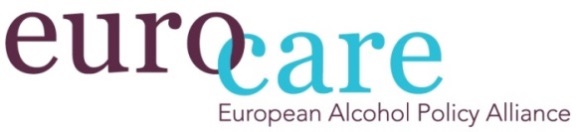 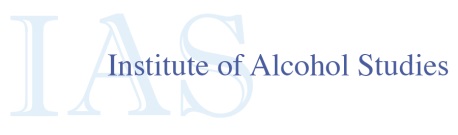 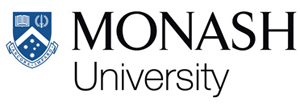 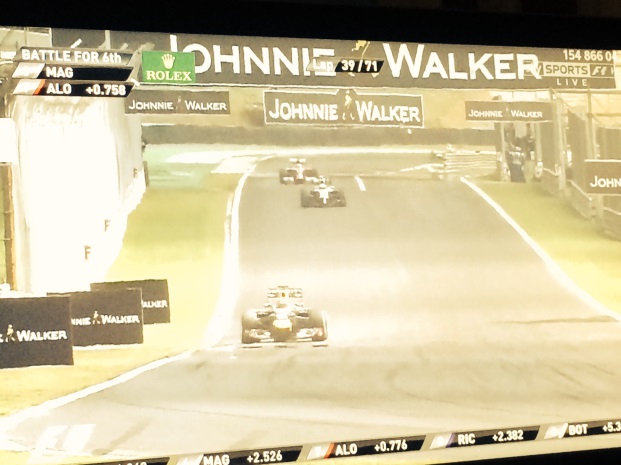 FACT SHEET
FORMULA ONE AND 
ALCOHOL SPONSORSHIP MAY 2015Data on the exposure of alcohol brands in motorsport are now available. A new report by Eurocare together with Institute of Alcohol Studies and University of Monash presents alcohol exposure data drawn from the 2014 Formula One (F1) Monaco Grand Prix, as well as an analysis of alcohol related sponsorship within F1 teams. The findings show that alcohol sponsorship of F1 provides a platform for an extremely high exposure of alcohol brands for audiences. During the Monaco 2014 F1 race we can see that there was an average of 11 references to alcohol brands per minute. In other words – the worldwide audience of 500 million people were exposed to an alcohol brand on average every five seconds for almost two hours. 